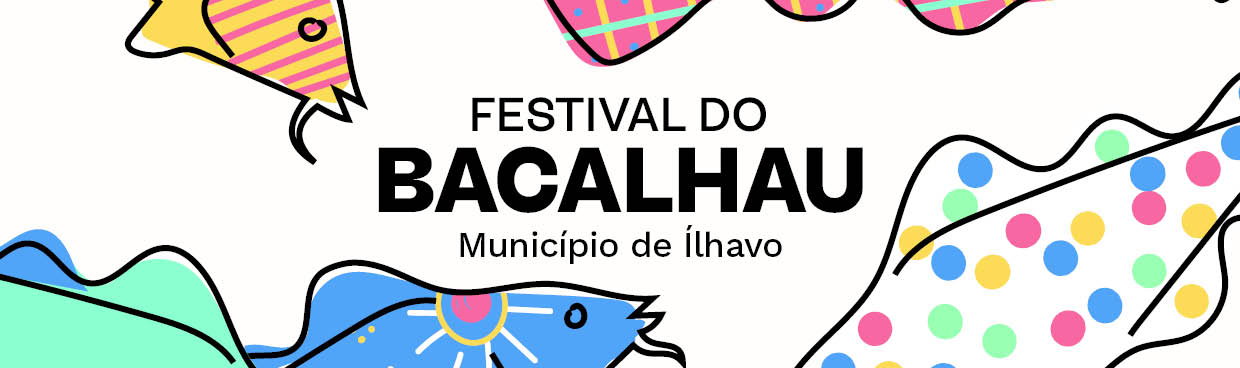 Formulário de CandidaturaCONCURSO GASTRONÓMICO“O MEU BACALHAU É MELHOR QUE O TEU”Festival do Bacalhau 2023 || 9 a 13 de agostoJardim Oudinot, Gafanha da NazaréDADOS PESSOAIS DO CANDIDATO:DESCRIÇÃO DO PRATO A CONCURSO:FICHEIROS Declaro que aceito que os dados acima, referentes aos dados recolhidos no âmbito do concurso gastronómico “O meu Bacalhau é melhor que o teu”, sejam utilizados pela Câmara Municipal de Ílhavo, no âmbito da promoção turística municipal e regional e partilhados com entidades terceiras (salvo telefone e e-mail, a serem tratados mediante os procedimentos informados junto aos mesmos). Mais declaro que caso os mesmos sejam alterados ou pretenda cancelar essa partilha darei nota à Câmara Municipal de Ílhavo para o e-mail gav@cm-ilhavo.ptDATA ___ / ____ / ________ASSINATURA ________________________________________________________________________